EXT2400 SUPER ROLLER 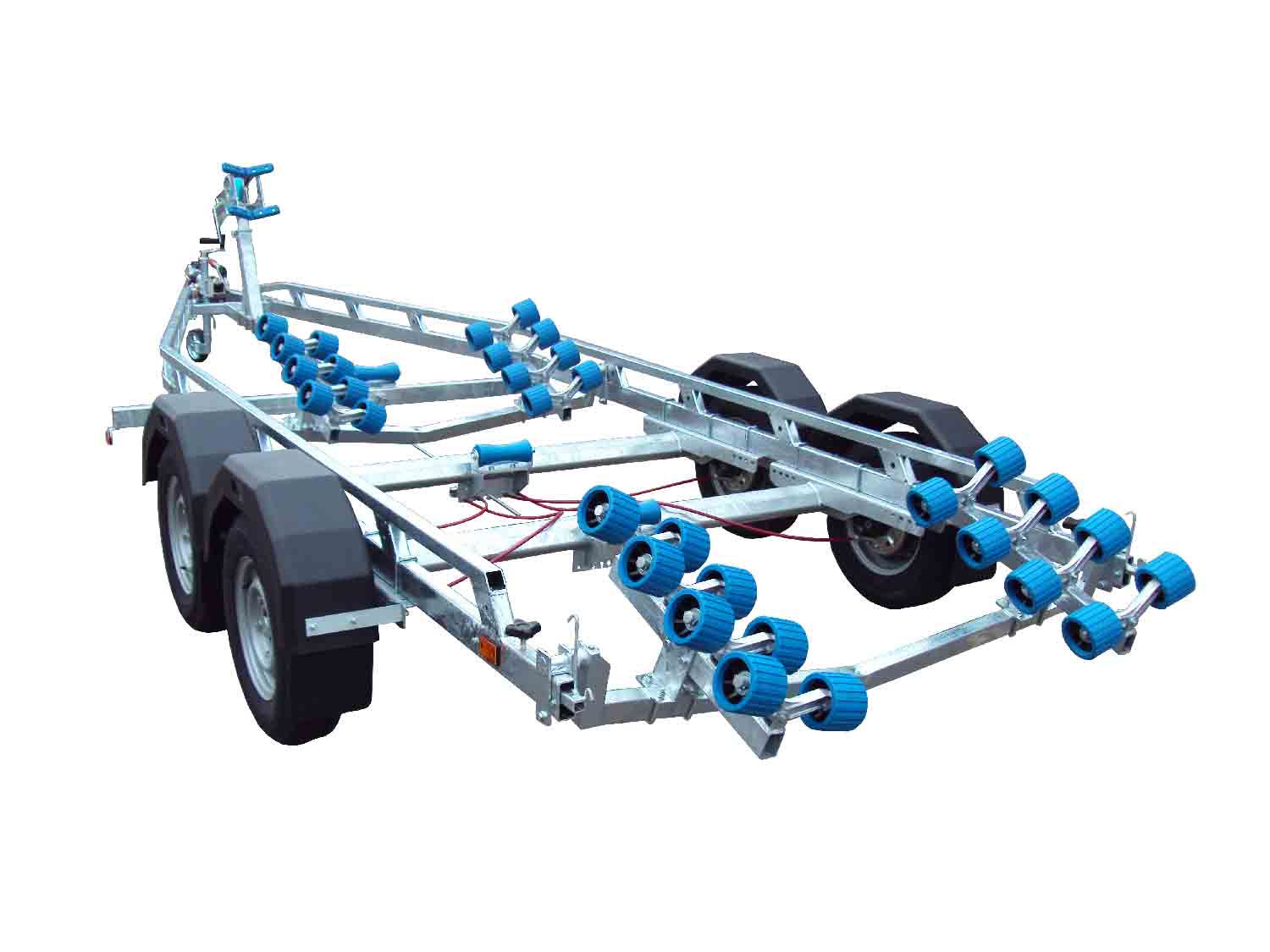 BRAND NEW EXT2400 SUPER ROLLER GALVANISED BOAT TRAILER.Suitable for hard boats up to 21’ and 7m ribsWith a trailer weight of 550kg it can take a boat weight up to 1850kg.Designed and manufactured in the UK.Standard features include:Heavy duty frame double ladderAL-KO axlesWaterproof sealed bearingsAL-KO coupling with lockable hitch32 nylon non marking wobble rollers3 keel rollers2 swinging armsHeavy duty height adjustable winch post165R13C wheels48mm serrated jockey wheel2500lb Dutton Lainson winchLight board on extendable bars.Everything on this trailer is adjustable, so it can fit most hull shapes.Overall length: 7.00mOverall width: 2.37mRRP: £3933